       KALENDER schooljaar 2022 – 2023 NTC KINSHASA     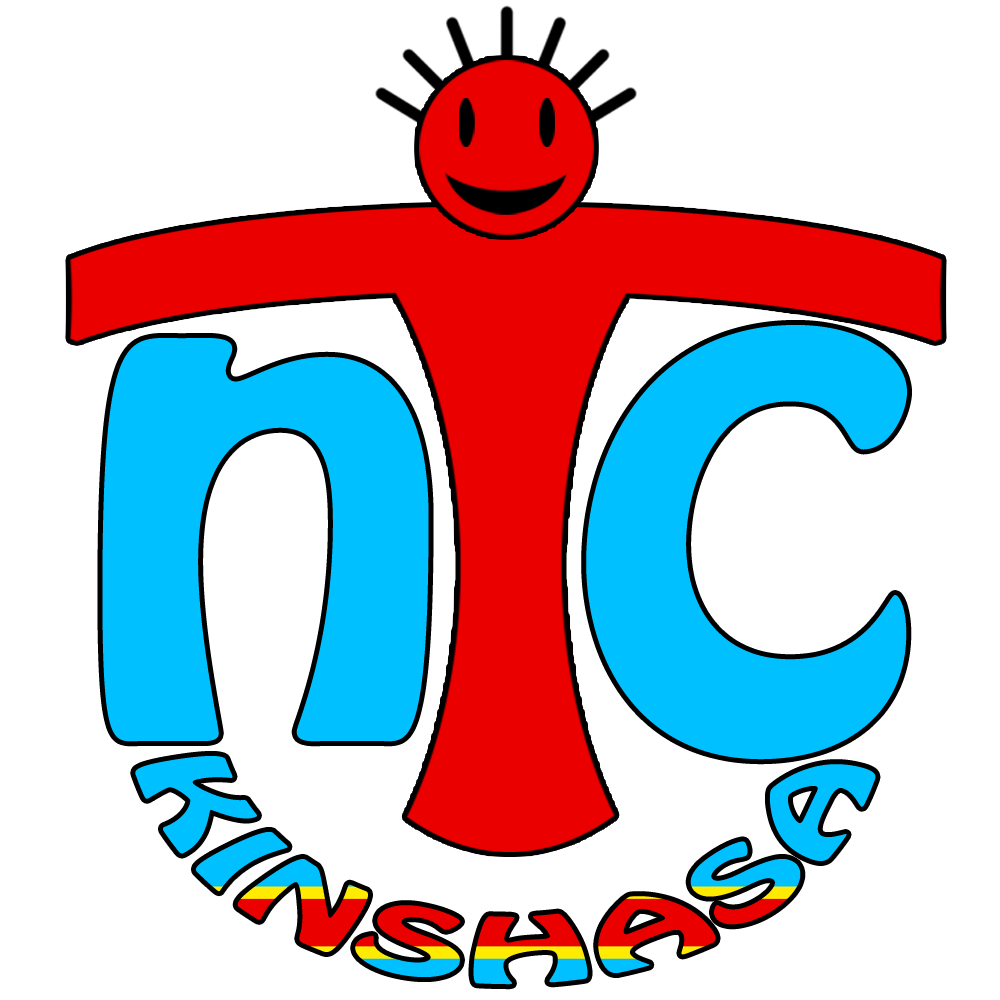 LESSEN OPMAANDAG DINSDAGWOENSDAGZATERDAGSEPTEMBER17 sepSEPTEMBER19 sep20 sep21 sep24 sepSEPTEMBER26 sep27 sep28 sep1 oktOKTOBER3 okt4 okt5 okt8 oktOKTOBER10 okt11 okt12 okt15 oktOKTOBER17 okt18 okt19 okt22 oktOKTOBERVAKANTIE – 24 okt VAKANTIE – 25 okt VAKANTIE – 26 oktVAKANTIE – 29 oktNOVEMBERVAKANTIE – 31 oktVAKANTIE – 1 novVAKANTIE – 2 novVAKANTIE – 5 novNOVEMBER7 nov8 nov9 nov12 novNOVEMBER14 nov9 nov16 nov19 novNOVEMBER21 nov22 nov23 nov26 novNOVEMBER28 nov29 nov30 nov3 decDECEMBER5 dec6 dec7 dec10 decDECEMBER12 dec13 dec14 dec17 decDECEMBER19 dec20 dec21 decVAKANTIE – 24 decDECEMBERVAKANTIE – 26 decVAKANTIE – 27 decVAKANTIE – 28 decVAKANTIE – 31 decJANUARIVAKANTIE – 2 janVAKANTIE – 3 janVAKANTIE – 4 jan VAKANTIE - 7 janJANUARI9 jan10 jan11 jan14 janJANUARIFEESTDAG – 16 jan17 jan18 jan21 janJANUARI23 jan24 jan25 jan28 janJANUARI30 jan31 jan1 feb4 febFEBRUARI6 feb7 feb8 feb11 febFEBRUARI13 feb14 feb15 feb18 febFEBRUARIVAKANTIE - 20 febVAKANTIE - 21 febVAKANTIE - 22 feb25 febFEBRUARIVAKANTIE – 27 febVAKANTIE – 28 febVAKANTIE – 1 mrtVAKANTIE – 4 mrtMAART6 maart7 maart8 maartVAKANTIE - 11 mrt MAART13 maart14 maart15 maart18 maartMAART20 maart21 maart22 maart25 maartMAART27 maart28 maart29 maart1 aprilMAART3 april4 april5 april8 aprilAPRILPAASMND – 10 apr11 apr12 apr15 aprilAPRIL17 apr18 april19 april22 aprilAPRIL24 april25 april26 april29 aprilAPRILVAKANTIE - 1 meiVAKANTIE - 2 meiVAKANTIE - 3 meiVAKANTIE – 6 meiMEIVAKANTIE - 8 meiVAKANTIE - 9 meiVAKANTIE - 10 meiVAKANTIE - 13 meiMEI15 meiFEESTDAG - 16 meiFEESTDAG - 17 mei20 meiMEI22 mei23 mei24 mei27 meiMEI29 mei31 mei31 mei3 juniJUNI5 juni6 juni7 juni10 juniJUNI12 juni13 juni14 juni17 juniJUNI19 juni 20 juni 21 juni24 juniJUNI26 juni 27 juni 28 juni